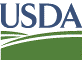 FV-237A (10-10)FORM APPROVED BY OMB No. 0581-0125